Организация непосредственной образовательной деятельности (основная область «Познание») с использованием ИКТ «Путешествие по сказкам».Старшая группа.Интегрируемые образовательные области: «Познание», «Художественная литература», «Коммуникация».Форма деятельности: Самостоятельная деятельность детей, совместная деятельность взрослого и детей.Виды деятельности: Познавательная, игровая, коммуникативная, исследовательскаяПрограммные задачи:• Закрепить знания свойств, предметов (форма, цвет)• Закрепить навыки порядкового счета в пределах 7?• Развивать сообразительность, внимание, память и логическое мышление.• Вызвать интерес и желание заниматься математикой, желание помочь сказочным героям в трудной ситуации.Материал: воздушный шарик, конверт с разрезной картинкой королевы-математики, цветик – семицветик, макет сказочной страны, раздаточный материал:(круги, прямоугольники, треугольники, овалы, квадраты), горох, металлические предметы, магниты, (разрезные круги, разрезные квадраты, листы бумаги, карандаши, кубики никитина по 8 штук, счетные палочки по 6 штук) на каждого.  Ход занятия: Дети заходят в группу, становятся полукругом.Ребята сегодня к нам пришли гости, поздоровайтесь с ними, разглядите их повнимательней, какие они красивые, чтобы нам не отвлекаться на них больше. - Вы любите сказки? (Да) А давайте проверим, хорошо ли вы их знаете? Вспомните сказки в названии которых есть число? (Волк и семеро козлят, три поросенка, цветик – семицветик, три толстяка, три орешка для золушки, 12 месяцев и т.д.) Незаметно завожу круг.В круг широкий, вижу я,Встали все мои друзья.Мы сейчас пойдем направо,А теперь пойдем налево,В центре круга соберемся,И на место все вернемся.Улыбнемся, подмигнем,И опять играть начнем. (Дети выполняют упражнения в соответствии с текстом).Воспитатель: Ребята, посмотрите, что это такое? (обращает внимание детей на воздушный шарик, с привязанным конвертом, конверт не подписан). Странный конверт какой-то, на нем ничего не написано, только какие-то цифры и геометрические фигуры.
Воспитатель:  Давайте откроем конверт и узнаем от кого мы его получили. 
(открывает конверт - в нем разрезная картинка и флешкарта).Воспитатель:  Что это? Что надо сделать, чтобы узнать от кого это письмо пришло к нам.
Дети: Собрать картинку. Дети собирают картинку.
Воспитатель: Все ясно! Это написала нам Королева Математики! Слайд 2На экране появляется Королева МатематикиНужно скорее посмотреть флешку, может там что-то важное!Воспитатель читает письмо:« Здравствуйте, дорогие ребята! В сказочной стране математики сегодня бал, приглашены все герои сказок. Но у них возникли какие-то трудности и они просят вас о помощи. Попасть в мою страну математики и вернуться обратно в детский сад можно при помощи цветика-семицветика. В конце пути вас ждет подарок!» Слайд 3: цветик-семицветикВоспитатель показывает детям цветик - семицветик. Сколько лепестков в цветике - семицветике? . (семь)-Отрываем первый лепесток: «Лети, лети, лепесток через запад на восток, через север, через юг, возвращайся, сделав круг, лишь коснешься ты земли быть по нашему вели! Вели чтоб мы очутились в сказочной стране математики…» Слайд 4 сказочная математическая страна-Отрываем второй лепесток.На экране персонажи из сказки «Репка» -В какой сказке мы очутились? («Репка».) -Герои этой сказки не могут вытащить репку. Почему? (Стоят не в той последовательности.) -Поставьте их по порядку, как в сказке, и назовите, кто на каком месте стоит. -Сколько всего героев? (шесть)-Давайте проверим и посчитаем вместе. (считаем)- 6-Если мышка убежит, то, сколько их останется? -5-Если кошка? -4-Все правильно, отрываем третий лепесток. Теперь  нас ждет другая сказка.Слайд 13 На экране персонажи из сказки «Теремок» Как она называется? Все звери готовы на бал, а лягушка так скакала, все бусы свои растеряла. Плачет бедная: беда! Помогите детвора.- Давайте ей все поможем собрать бусы, я буду называть геометрические фигуры, а вы по порядку выкладывать их на столе.Синий круг, красный прямоугольник, зеленый треугольник, оранжевый круг, желтый овал, синий треугольник, зеленый овал, синий квадрат.- Вы справились? Сравните ваши бусы и мои. Если ошиблись, исправьте.- Жители «Теремка» благодарят нас. -Отрываем четвертый лепесток и попадаем в сказку «Золушка».На экране персонаж из сказки «Золушка»- Мачеха приказала Золушке перебрать горох, а в нем какой –то странный мусор. -Дети что это за мусор? (гвозди и скрепки).- Помогите Золушке вынуть металлические предметы. - Что для этого нужно? Если мы будем пальчиками выбирать, это будет очень долго и Золушка опоздает на бал, с помощью чего можно перебрать горох быстро? (магнит)- Правильно, поднесите магниты к гороху и покажите, что у вас получилось.- Что мы сделали? (Отделили металлические предметы от остальных)- Значит магнит притягивает металлические предметы. Я думаю, с работой вы справились, и Золушка успеет на бал. Физкультминутка:По тропинке по лесной           С битвы ратной и большойВозвращался царь домой.Вдруг он видит впередиКамень на его путиЧто на камне том? – наказЧтоб попал домой ты вразТо шагай царь побыстрейНог своих ты не жалейТы присядь и повернисьНаклонись, всем улыбнись!Тут и сказке – конецКто все сделал – молодец!Отдохнули, хорошо! -Отрываем пятый лепесток и что это за сказка? На экране персонаж из сказки «Золотой ключик»- Буратино не может отгадать загадки о геометрических фигурах которые придумала Мальвина, давайте мы попробуем ему помочь. Слушайте внимательно.Прикатилось колесо, ведь похожее оноКак наглядная натура лишь на круглую фигуру.Догадался, милый друг? Ну, конечно, это(круг)  собрать разрезной кругОн похожий на яйцо или на твое лицо.Вот такая есть окружность - очень странная наружность:Круг приплюснутым стал. Получился вдруг…(овал)   рисуемНа фигуру посмотри и в альбоме начертиТри угла, три стороны меж собой соедини, Получился не угольник, а красивый….(треугольник)    рисуемЯ фигура – хоть куда, очень ровная всегдаВсе углы во мне равны, и четыре стороны.Кубик – мой любимый брат, потому что я (квадрат) собрать разрез. КвадратРастянули мы квадрат и представили на взглядНа кого он стал похожим или с чем – то очень схожим?Не кирпич, не треугольник – стал квадрат .(прямоугольник) кубики никитинаМолодцы, ребята но нам надо торопиться - Отрываем шестой лепесток и что это за сказка? На экране персонаж из сказки «Царевна- лягушка»Иван- царевич запустил свою стрелу и упала она в болото. Но вот беда не могут они с лягушкой ее поднять со дна. Давайте им поможем, и сделаем много других стрел.Мы 6 палочек возьмемИ построим новый дом!    Если 2 переложить,    В доме том не смогут жить,    Он уже не дом, а флаг.Кто сумеет сделать так? Захотелось покопать-Надо палочку убратьИ переложить другую.Так лопатку получу я!  А у вас она готова?Передвинем палку сноваА внизу одну возьмемИ в коробку уберем.Вышел стульчик!Отдыхайте!Сколько палочек? Считайте.  Сосчитали?Их четыре!Ножки вы раздвиньте шире,Спинку надо положить –Будет стул столом служить! Если вам не надоело,Продолжаем наше дело:Сделаем дорожный знакИли треугольный флаг.    Снова 2 переложили    И стрелу мы получили!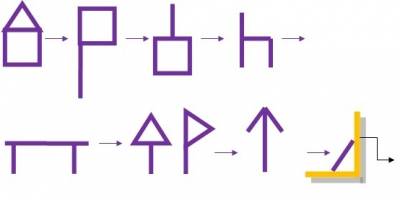 - Ребята, мы всем героям помогли, слышите музыку?-Это в сказочной стране начался бал.А у нас остался последний лепесток и нам пора возвращаться  в детский сад. Отрываем его, беремся за руки, закроем глазки и повторяем слова. Лети, лети лепесток через запад….вели нам вернуться в детский сад. Вот мы и в группе, а это наверно подарки от королевы математики. (Дети получают конфеты и новую математическую игру)